Slávnostné ukončenie projektu - Slnko svieti pre všetkýchV tomto školskom roku sa naša škola zapojila do výnimočného projektu s názvom Slnko svieti pre všetkých, ktorého realizátorom bola Knižnica pre mládež mesta Košice, s podporou Fondu Kult Minor. Naša škola sa stala hrdým partnerom tohto projektu, ktorého cieľom bolo ponúknuť sériu vzdelávacích podujatí pre rómske deti z našej školy. Aktivity prebiehajúce v čase od septembra 2023 do novembra 2023 boli orientované na spoznávanie zaujímavých osobností, patriacich do rómskej komunity. Priestor dostali inšpiratívni ľudia, žiaci našej školy sa zúčastnili  besied v knižnici, ale aj v priestoroch našej školy, zúčastnili sa literárnych workshopov, navštívili Východoslovenskú galériu a so skúsenou tanečníčkou a choreografkou si nacvičili tanec. Celé toto krásne podujatie sme ukončili dňa 23.11.2023 v priestoroch Knižnice pre mládež v Kulturparku. Na slávnostné ukončenie boli pozvaní aj zástupcovia mesta, konkrétne mestskej časti Košice-Sever - pán starosta František Ténai,  ale aj zástupkyne nášho zriaďovateľa z Regionálneho úradu v Košiciach. Okrem nich sa akcie zúčastnili pracovníčky Knižnice pre mládež, riaditeľka knižnice Mgr. Kamila Prextová, riaditeľka našej školy Mgr. Sylvia Lehoczká, zástupkyňa školy Mgr. Martina Szemenyáková, žiaci 1.stupňa,  učiteľky a vychovávateľky školy a prítomní boli aj niektorí rodičia našich žiakov. Na podujatí sme si mohli prezrieť prekrásne obrazy, ktoré namaľovali žiaci našej školy pod  vedením p. učiteľky Zuzany Dopirák, videli sme tanečné vystúpenie žiakov navštevujúcich ŠKD a v neposlednom rade naše deti veľmi zaujal tanec mladých tanečníkov zo súkromného konzervatória Dezidora Kardoša v Prešove. Na záver nás organizátori ponúkli výborným pohostením a po prezretí galérie fotiek z akcie sme sa rozlúčili. Veľmi si vážime  možnosť participovať na tomto projekte,  tešíme sa, že si naši žiaci a žiačky odniesli krásne zážitky, spomienky a motiváciu na sebe pracovať a posúvať sa ďalej, aj napriek niekedy ťažkým podmienkam a prekážkam.								      autorka : Mgr. Alena Martonová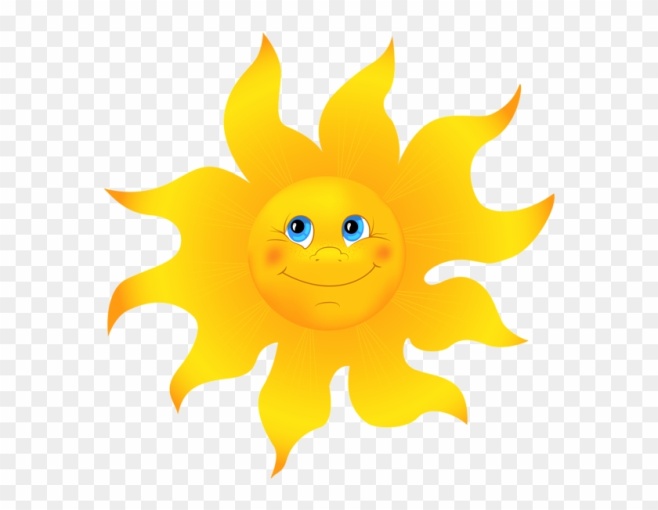 Link na foto:   http://www.uschovna.cz/sk/zasilka/NMS7L5GSLN9RVTMH-49L